Jean Ribault High School Student Enrollment Proof of Address OptionsProof of Residency Requirements Proof of residence is required before a student is enrolled in his/her properly assigned school. For registration and subsequent enrollment, the parent or legal guardian must complete the district's student registration form and submit:1 (one) document from the sources listed in Column A1 (one) additional document from Columns B or C (both sources of information must match).3.    For extraordinary circumstances, please contact the District's Pupil Assignment Office/School Choice office directly for further clarification regarding other accepted official identification sources not listed below.
 *Private lease agreement must be notarized AND two additional documents from columns B and C are required.Jean Ribault Senior High School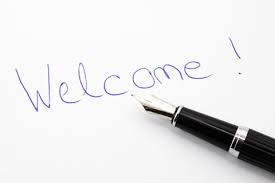 Student Enrollment RequirementsStudents who are enrolling from a Duval County School complete items 1, 2, 3, 4 & 9Student who are enrolling from out of county or out of state complete items 1 – 9_____ 1. Proof of Address in Parent/Guardian’s Name (See Proof of Address Information)List two (2) documents that are provided:One from Column “A” _____________________________________________One from Column “B or C” ______________________________________________ 2. All School Records from 9th – 12th gradeStudent Receives ESE Support Services		Yes _____ No _____Current IEP Available for Review			Yes _____ No _____Student Covered by 504 Plan				Yes _____ No _____Copy of 504 Plan Available for Review		Yes _____ No __________ 3. Withdraw Form from transferring School with current courses or grades_____ 4. Immunization Required2 MMRHepatitis B Series (3 shots)DTP Booster (Must be within 5 years)_____ 5. Copy of Birth Certificate_____ 6. Copy of Social Security Card_____ 7. Proof of Physical Exam (within 1 year)_____ 8. Home Language portion of enrollment packet (New to County Only)   _____ 9. Military Transfer      						Yes _____ No _____	Column AColumn BColumn CJacksonville Electric Authority (JEA) bill or TECO billAutomobile InsuranceCurrent Bank Account Statement (may block out account number)Mortgage agreement (or closing statement)Credit Card statementPayroll StatementLease agreement (from a company, or *private individual)Bank account statementCurrent non-cellular phone billDriver’s License or State IDUS postal service confirmation  of address changeVehicle Registration 